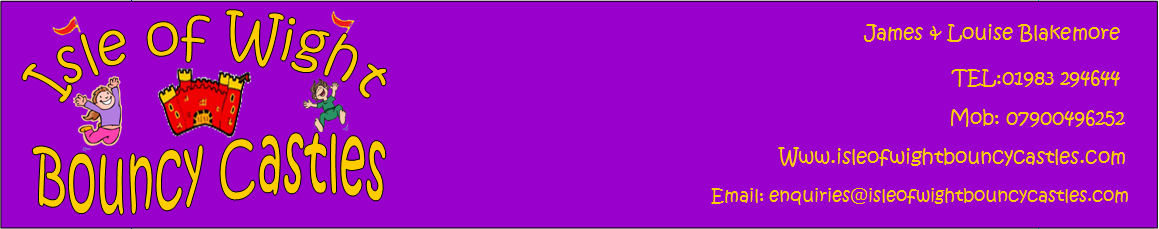 Hire agreementTerms and conditions of HireOnce set up the safe operation is your responsibility, as the proprietors shall not be held responsible for any accidents/ injuries however caused. You have been left Safety sheets and information for the safe operation of the Inflatable.Please ensure that no one over the specified age or height as recommended by the hirer uses the inflatable. This is due to safety, manufacturing and insurance reasonsA responsible adult (18 and over) must supervise children at all times whilst on the inflatable.Deflate the inflatable when not supervised or not in use. Keep children off the equipment when inflating/deflating to prevent risk of injury and to protect the inflatable structure.Do not allow anyone (child or Adult) to swing, climb, hang or sit on the inflatable walls, as this can be very dangerous and possibly result in serious injury if they were to fall.Do not allow anyone (child or Adult) to bounce on the front safety step. The safety step is to assist users in getting on/off safely.Ensure the inflatable is not overcrowded. Limit the number of users to allow enough room for each person to play safely & jump safely. Try to avoid small and large children using the inflatable at the same time. Children(under16) & Adults(over 16) shall not be allowed to use the Bouncy Castle at the same time. Please warn children of the tie down/anchor points and make the area behind the inflatable, where the electric blower is sited, out of bounds for children.All shoes, badges and jewellery must be removed. We also recommend spectacles be removed.No food, sweets(including Gum), or drinks to be consumed whilst on the inflatable to avoid both mess and possibility of choking.No face paints, party poppers, coloured streamers or silly string as they can stain the inflatable for which you will be liable for payment to clean or repair.No smoking, fires or barbeques to be used near the inflatable.No pets to be allowed on the inflatableAny Person under the influence of alcohol and/or drugs or any other intoxicating substance shall not be allowed to use the equipment.Ensure that no person with a history of Heart, Neck or Back Problems, High Blood Pressure, Joint or Bone weakness or any person with a history of known medical disabilities are allowed to use the equipment. Also any person who feels unwell should be removed immediately.In the event of heavy rain or high winds it is strongly recommended that the inflatable is not used for safety reasons. When safe to re-use towel dry any remaining wetness before allowing children back on.The Inflatables must not be used in High Winds. The industry guidelines recommend that Inflatables should not be used when the wind or gusts are in excess of Force 5 on the Beaufort scale (19-24 mph). Force 5 is a fresh breeze when Branches of a moderate size move and small trees in leaf begin to sway, Weather forecasts can be obtained from the Meteorological Office.No water fights as the inflatable can become slippery and dangerous.Occasionally check that the inflatable is still securely pegged down.If the inflatable fails for whatever reason, evacuate immediately to prevent injury.Please remember if the castle is dirty or damaged when collected the hirer is liable for the full repair or cleaning costs & any loss of earnings.You will be liable for all repair costs & losses if any damage is caused by malicious use or through not following the safety instructions.If Hired overnight all the accessories.(blower, all electrics & mats) are to be stored indoorsIf hired late/Overnight the castle should not be used in after dark unless there is sufficient lighting to light up the castle.The Disco Lights & Sound System on the Disco Dome must not be tampered with in any way. The hirer should inspect the equipment and any accessories supplied and confirm that they agree it is supplied in good condition.  Any faults should be brought to the attention of a member of our staff.Please remember NO SOMERSAULTS, PUSHING, FIGHTING, WRESTLING, ACROBATICS OR BEHAVING IN A MANNER LIKLY TO CAUSE INJURY OR DAMAGE as this can result in serious injury or damage to the equipment.. Any reckless or boisterous behaviour must be stopped immediately.Always use the RCD plug provided. Only use electrical equipment supplied by us, as all electrical equipment is fully tested to the appropriate Health and Safety Guidelines by a qualified electrician and fitted with British Standard approved connections. These connections are splash proof (except RCD's) and can be left out in wet weather although do not allow them to become submerged in water.Do not allow any person to interfere, adjust or repair any electrical item, even if qualified to do so. Failure to do so may result in additional cost for the replacement or repair of damaged parts.If any person over the specified age or height is found using the inflatable there will be a charge of £50.00 as this does cause premature wear & tear on the castle and equipment..Please note that all persons using this equipment do so at their own risk. The person or organisation hiring the equipment will be responsible for any damage or injury occurring from or as a result of misuse or recklessness.Isle of Wight Bouncy Castles cannot accept any responsibility for any injuries sustained by anyone using the equipment hired.These guidelines are for the safety of all people using the equipment, and it is the sole responsibility of the hirer to ensure they are adhered to at all times.Our inflatable’s have been constructed to a high standard and maintained to that high standard, please help us to keep them that way, keep the castle clean, don't let it get damaged, soiled or graffitied. You will be charged for any damage caused and also may be charged for cleaning if it is required and any loss of earnings incurred.This does not affect your strategy rights. DisclaimerALL PERSONS USING THIS INFLATABLE DO SO AT THEIR OWN RISK. The person or organisation responsible for hiring the inflatable(s) will be responsible/ liable for any damage or injury occurring from or as a result of misuse or reckless use. These guidelines are for the safety of all people using this equipment and it is the sole responsibility of the hirer to ensure they are adhered to.  Our company cannot accept any responsibility for any injury or damage caused to property or persons using this equipment. Public Liability Insurance is excluded in its entirety following any claim or injury to any third party or employee whether directly or indirectly related to the use of drugs and/or alcohol. Isle of Wight Bouncy Castles excludes any liability for injury loss or damage caused to any person using the equipment contrary to the terms and conditions of this contract. IMPORTANT NOTICE Provided that the equipment is used in accordance with the above guidelines and conditions of hire, those using the inflatable should do so safely.  However, accidents can happen. Isle of Wight Bouncy Castles can accept no liability for injuries sustained or any other loss, howsoever caused in the absence of negligence of the hirer (individual or organisation) or their employees.  As the equipment will be in the hirers possession and control whilst in use rather than Isle of Wight Bouncy Castles, any liability for injuries or other losses caused other than in the circumstances described above rests with the hirer.  Accordingly, it is strongly recommended that the hirer has adequate public liability insurance covering his or her liability arising from the use of the inflatable. I declare that I have read, understand and agree to abide by these terms and conditions of hire listed above and any other operating and safety instructions supplied with the equipment.SignedPrintDateUpdated 04/16- J BlakemoreThese are the Terms and Conditions of Hire and disclaimer of Isle of Wight Bouncy Castles. Please read these carefully and sign at the bottom to signify that you acknowledge and accept these Terms and Conditions. You will be required to sign a copy of these Terms and Conditions of Hire and disclaimer If you are unsure of anything please ask you can even contact us after we have left the equipment with you.